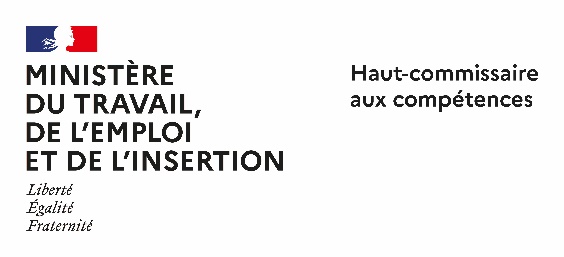 Communiqué de presseLancement d’une nouvelle vague de l’appel à projets 
« Prépa Apprentissage » Paris, le 4 mars 2021L’appel à projets « Prépa Apprentissage » est un programme du Plan d’investissement dans les compétences (PIC). Ce Plan, lancé par le gouvernement et doté de 15 milliards d’euros, a pour ambition de former les personnes éloignées de l’emploi, les demandeurs d’emploi peu ou pas qualifiés et les jeunes sortis sans qualification du système scolaire.Cet appel à projets Prépa Apprentissage, qui intervient également dans le cadre du plan « 1jeune1solution », permet aux jeunes de 16 à 29 ans, sans emploi, ni formation, qui souhaitent s’orienter vers l’apprentissage de bénéficier d’un accompagnement personnalisé, défini selon leurs attentes et leurs besoins, leur permettant de découvrir des métiers, de choisir leur voie et de consolider leurs compétences. Cette période de transition de deux semaines à plusieurs mois, conçue comme un véritable « sas de réflexion », permet ainsi aux jeunes de réussir leur première intégration en milieu professionnel. Les résidents des quartiers prioritaires de la politique de la ville (QPV) et des zones de revitalisation rurale (ZRR) figurent parmi les publics prioritaires de ce programme. Après une 1e vague de sélection de 115 projets en 2019, une nouvelle vague a été lancée le 2 mars 2021 pour une mise en œuvre des projets dès septembre 2021.Toute structure compétente, publique ou privée, dotée d’une personnalité morale, qui souhaite porter un dispositif d’accompagnement pour les jeunes dans le cadre de la « Prépa apprentissage » peut candidater. La constitution de consortium pour associer des structures aux expertises complémentaires est encouragée. Les candidatures sont ouvertes jusqu’au 3 mai 2021.Retrouvez le cahier des charges et déposez votre projet : https://bit.ly/3kDyAir Les premiers dispositifs : https://travail-emploi.gouv.fr/le-ministere-en-action/pic/prepa-apprentissage-pic Contact : sec.presse.competences@cab.travail.gouv.fr